  ҠАРАР	 ПОСТАНОВЛЕНИЕ11 январь  2021 й.                            № 2                               11 января   2021 г.«О минимальном размере  оплаты  труда»                 В  соответствии с  Федеральным законам от  29 декабря 2020 года  № 479-ФЗ  « О  внесении изменения  в  отдельные законодательные акты Российской Федерации» »  ПОСТАНОВЛЯЮ1.Обеспечить выплату месячной заработной платы сотрудникам  администрации сельского поселения Дмитриевский сельсовет, полностью отработавшим за указанный период норму рабочего времени и выполнившим норму труда (трудовые обязанности) в размере 14 710,80 рублей включая надбавку компенсационного характера на работу в особых климатических условиях.                                                                                                   2.Постановление вступает в силу с 01 января  2021 года.3. Контроль  за исполнением данного постановления оставляю за собой . Глава сельского поселения Дмитриевский сельсовет                                                       Н. Н. Аминова                                                                                                                                                                     БАШҠОРТОСТАН                РЕСПУБЛИКАhЫ             БЛАГОВАР  РАЙОНЫ МУНИЦИПАЛЬ РАЙОНЫНЫҢ ДМИТРИЕВСКИЙ АУЫЛ СОВЕТЫ                  АУЫЛ БИЛӘМӘҺЕ ХАКИМИӘТЕ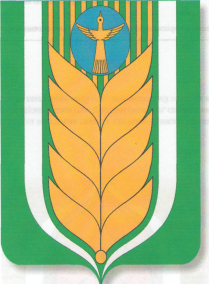 РЕСПУБЛИКА             БАШКОРТОСТАНАДМИНИСТРАЦИЯ СЕЛЬСКОГО ПОСЕЛЕНИЯ ДМИТРИЕВСКИЙ СЕЛЬСОВЕТ МУНИЦИПАЛЬНОГО РАЙОНА БЛАГОВАРСКИЙ РАЙОН452749,  Дмитриевка  ауылы Мәктеп урамы, 5Тел. (34747) 41-8-40Email :dmitrievsp_blag@mail.ru452749, д.Дмитриевка, ул. Школьная, 5Тел. (34747) 41-8-40Email :dmitrievsp_blag@mail.ru